Wygraj indeks i stypendium w ogólnopolskim konkursie historycznym!Fundacja Centrum Solidarności zaprasza uczniów drugich klas szkół ponadgimnazjalnych do udziału w II edycji ogólnopolskiego konkursu historycznego Olimpiada Solidarności. Dwie dekady historii. Konkurs składa się z trzech etapów (szkolnego, wojewódzkiego oraz ogólnopolskiego) i ma na celu popularyzowanie wiedzy o historii Polski lat 1970-1990. W I edycji w Konkursie udział wzięło ponad 300 szkół ponadgimnazjalnych!W II edycji do wygrania m.in. indeksy i roczne stypendia! UWAGA!!! Nauczyciele Prowadzący również otrzymują cenne nagrody!Przebieg II edycji konkursu Olimpiada Solidarności. Dwie dekady historii: I etap (szkolny)  – listopad 2014 r.II etap (wojewódzki) – marzec 2015 r.III etap (ogólnopolski) – czerwiec 2015 r.Organizatorami inicjatywy są Fundacja Centrum Solidarności oraz Fundacja Centrum im. prof. Bronisława Geremka. Patronat nad przedsięwzięciem objął Minister Nauki i Szkolnictwa Wyższego, patronat honorowy sprawują: Minister Edukacji Narodowej, Ośrodek Rozwoju Edukacji i Lech Wałęsa. Patronat medialny: „Gazeta Wyborcza”, TVP INFO i TOK FM.Partnerem strategicznym jest Grupa Energa. Wsparcia finansowego udzielili: Fundacja Polska Miedź, Fundacja PGNiG SA im. Ignacego Łukasiewicza i Samorząd Województwa Pomorskiego.Ambasadorem Olimpiady Solidarności jest Łukasz L.U.C. Rostkowski – kompozytor, autor tekstów, wokalista, performer, gazownik, magister prawa oraz reżyser wideoklipów i koncertów – www.eluce.pl Rejestracja szkół potrwa do 10 listopada 2014 roku. Formularz zgłoszeniowy dostępny od września na stronie: www.olimpiadasolidarnosci.pl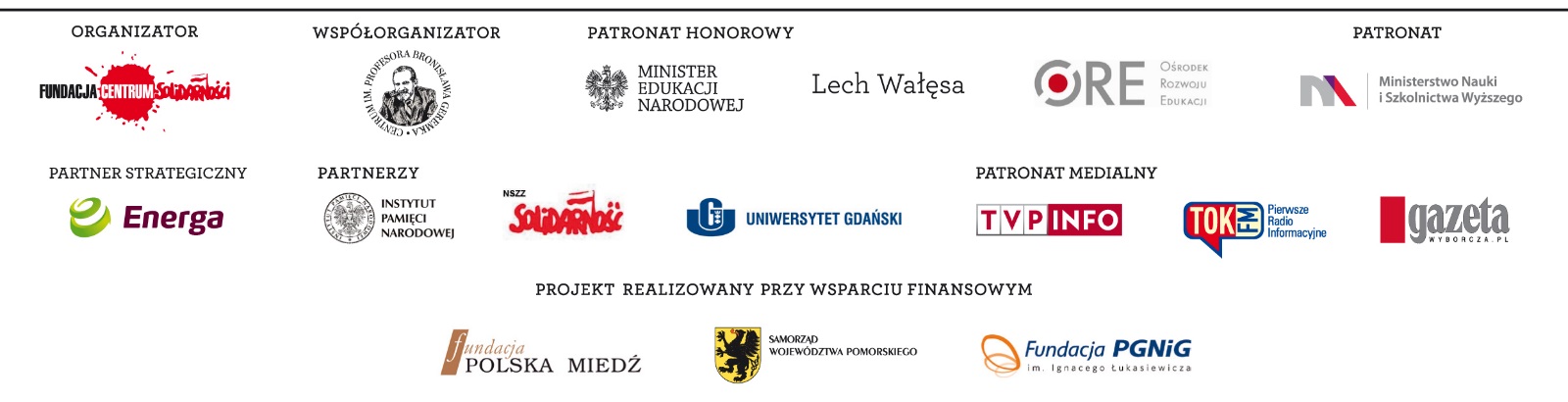 